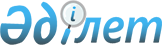 Б.Ә.Палымбетовті Маңғыстау облысының әкімі етіп тағайындау туралыҚазақстан Республикасы Президентінің Жарлығы 2002 жылғы 20 ақпан N 813     Болат Әбілқасымұлы Палымбетов Маңғыстау облысының әкімі болып тағайындалсын.      Қазақстан Республикасының              Президенті      Мамандар:       Қасымбеков Б.А.        Багарова Ж.А. 
					© 2012. Қазақстан Республикасы Әділет министрлігінің «Қазақстан Республикасының Заңнама және құқықтық ақпарат институты» ШЖҚ РМК
				